Tønsberg Hundeklubb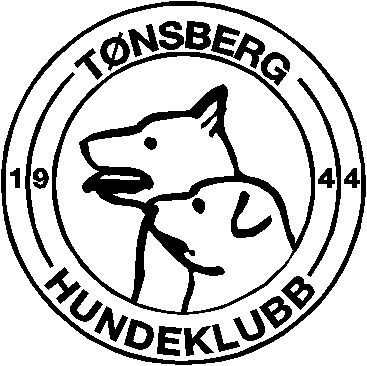  Referat fra styremøte 02.11.2020Ref. Eileen Gunnerød, 2020-11-02Sted:HyttaTil stede:Liv McDowell, Tone Brønn, Ann Karin Midtgaard, Ann Kathrin Kalvenes, Laila Nagel, Eileen Gunnerød, Annika Berglund, Anita Helgesen, Merete MørkenForfall:Tove Rye AndersenDato:2020-11-02Sak nr.SakAnsvarFrist51/20Vedlikehold av hytta Til våren vil Ross (mannen til Liv) fikse takrenner, vaske, skrape, male, og så videre, utvendig på hytta.Utelys til inngangspartiet burde oppgraderes. Her snakkes det om å finne noen som går på batteri, for å slippe utgift til elektriker. Eileen sjekker opp dette. Anita Helgesen har ansvaret for å gjøre hytta mer brukervennlig innvendig i løpet av våren. Vi ønsker også å flislegge hytta. Anita sjekker opp dette også, og påtar seg i så fall jobben. Liv McDowell/Eileen Gunnerød/Anita Helgesen 52/20Fôravtale til stevner Forrige styre sa opp avtalen med Royal Canin, da denne ikke fungerte for klubben. Vi har per dags dato ingen erstatning, og ser derfor på muligheter for å få til nye fôravtaler. Core kan være et alternativ, så Tone sender Mail dit. Medlemmer oppfordres til å komme med forslag til premie-avtaler for stevner.
Det er anslått at gruppene trenger følgende antall premier til sine stevner: 
- Bruksgruppa trenger totalt 24 førstepremier
- Lydighetsgruppa trenger?? 
- Agilitygruppa trenger?? 
- Rallygruppa trenger 4. Tone Brønn sender Mail53/20Oppheng til projektor
Usikkert hvem som har ansvar, og derfor har dette stoppet opp.
Eileen tar med projektor hjem og sjekker opp med samboer. Eileen Gunnerød54/20Status kjøleskap. Finner ikke noe på finn, så Ann Kathrin sjekker opp med andre leverandører Ann Kathrin55/20Oppdatering HallHer har klubben satt opp som et minstemål på hallen, at den må romme en full agilitybane. Vi vil helst ha større, men her må vi se litt på pris. 
Ann Karin har sett litt på ulike haller, og her må man bestemme seg for om klubben skal leie en hall (typ leie hallen 5 år av gangen), eller kjøpe inn en hall. Hun har kommet frem til at hallen må være isolert for at den skal kunne brukes komfortabelt året rundt, og her er det mange ulike varianter av isolasjon og pris. De tallene Ann Karin har kommet frem til foreløpig er at leie vil bli på 15 000 per mnd, og kjøpe vil bli ca 2 millioner. Det er samme produsenter som leier ut og selger haller, så her må vi komme frem til litt mer spesifikke mål og krav (temperatur) for hallen. Vi må finne en løsning som passer for klubben og grunneier. Ann Karin fortsetter å undersøke med de som leier ut og selger. 56/20Teknisk arrangør for NKK sin utstilling i BøKlubben har fått forespørsel om å delta som teknisk ansvarlig for utstillingen i Bø. Dette takker vi nei til, da klubben ikke har kapasitet til dette. 57/20 Veiskilt som skilter til hundeklubbenDette må søkes om til vegvesenet i fylkeskommunen. Ann Karin Midtgaard har søkt på vegne av klubben. 58/20Lyspærene i lyskasterne må byttesEileen sjekker opp hvordan dette løses.  Eileen Gunnerød 59/20Jakker med klubblogo Noen klubbmedlemmer etterlyser ny runde med salg av jakker med klubbens logo. Dette ble mye styr forrige runde, så Laila Nagel sjekker opp hvordan dette kan løses med en ekstern aktør, hvor medlemmene selv går inn og bestiller, via deres hjemmesider. Laila Nagel sjekker opp60/20Representantskapsmøte til NKKHer vil ikke klubben stille opp på møtet, da ingen i styret har mulighet. 
Det er foreslått fra hovedstyret i NKK å øke medlemskontingenten fra 230kr til 700kr med virkning fra 2021. Dette er noe styret i Tønsberg hundeklubb har stiller seg negative, noe vi har gitt beskjed til NKK om i forbindelse med Representantskapsmøte. 61/20Refusjon av påmeldingsavgiften ved sykdom på hund Regelverket til NKK sier at man ikke trenger å betale tilbake påmeldingsavgiften, selv om man har attest fra veterinær. Per dags dato er det ulik praksis mellom aktivitetsgruppene i klubben på hvordan dette løses. Klubben ønsker at alle gruppene følger samme retningslinjer, og ønsker at dette diskuteres i hver aktivitetsgruppe, før det så tas opp på neste styremøte. 62/20 Saker til årsmøte - Rallygruppa må sende søknad om å bli permanent aktivitetsgruppe i klubben. - Gruppene er godt i gang med regnskapene. - Det totale regnskapet ligger også godt i rute. Budsjettet er ikke så langt unna det som var satt opp, til tross for Korona - Treningsavgift for å trene med instruktør i utesesongen, foreslås å settes til 300kr, for å dekke inn kostnader til instruktøren. - Klubbkontigenten blir stående med samme pris, som forrige år, fra klubbens side.   - Grusbanen må sloddes, så dette må settes opp i budsjettet for 2021. 